Publicado en Barcelona el 14/06/2018 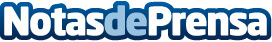 CreditoSí lanza una nueva campaña para el Mundial de fútbol  Rusia 2018Bajo el lema ‘¡Di que sí! ¡Disfruta del Mundial!’, la empresa online de mini créditos y línea de créditos lanza una nueva promoción para ayudar a sus clientes a poder disfrutar del evento deportivo del añoDatos de contacto:Contante. Hacemos coincidir oportunidadesSomos una compañía tecnológica que te anticipa el dinero que nec912-171-973Nota de prensa publicada en: https://www.notasdeprensa.es/creditosi-lanza-una-nueva-campana-para-el Categorias: Nacional Finanzas Viaje Fútbol http://www.notasdeprensa.es